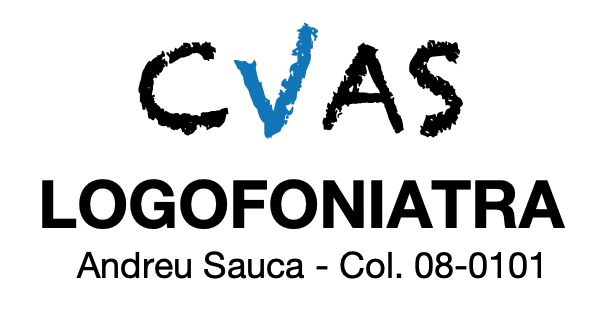 Cursos de LogopediaBOLETÍN DE INSCRIPCIÓNLos campos marcados con * son obligatorios.Procedimiento de pago:Opción 1: :https://inscripciones.andreusauca.online/inscripcion_tarifas.html Rellenar este boletín y remitirlo por correo electrónico junto con una fotocopia del DNI a la direcciónOpción 2: También puede realizar el pago mediante ingreso o transferencia del importe del curso en la cuenta:Núm. cuenta:	Entidad Bancaria:	Titular cuenta: 	Andreu Sauca Balart(En Referencia u Observaciones, es imprescindible poner el nombre y primer apellido del alumno y el código del curso:   TARIFAS01)Rellenar este boletín y remitirlo por correo electrónico junto con el resguardo del ingreso o transferencia del importe del curso, y una fotocopia del DNI a la dirección  No se considerará formalizada la matrícula en el curso por esta opción hasta no haber recibido este comprobante de pago._______________________________________________________________________________________________________Al facilitar sus datos personales, el tratamiento que se puede derivar se somete a las previsiones de la Ley Orgánica 15/1999, de 13 de diciembre, de Protección de Datos de Carácter Personal (LOPD). Andreu Sauca i Balart solo trata los datos personales de los usuarios que resulten adecuados, pertinentes y no excesivos para el cumplimiento de la finalidad de atenderlas correctamente. En cualquier caso, puede ejercer sus derechos de acceso, rectificación, cancelación y oposición (derechos ARCO) mediante una comunicación escrita, en la que ha de adjuntar una fotocopia del DNI, dirigida a Andreu Sauca i Balart, EPL C. Sant Antoni Maria Claret 167, 08025 de Barcelona.Curso:   CÓMO CALCULAR TARIFAS EN LOGOPEDIANombre*1r Apellido*1r Apellido*1r Apellido*2º Apellido*2º Apellido*Dirección*Dirección*Dirección*Dirección*Dirección*Dirección*Población y Província*Población y Província*Código Postal*Código Postal*Teléfono Móvil*Teléfono Móvil*Dirección de correo electrónico*Dirección de correo electrónico*Dirección de correo electrónico*Fecha nacimiento*Fecha nacimiento*NIF*Titulación académica*Universidad o CentroTitulación académica*Universidad o CentroTitulación académica*Universidad o CentroTitulación académica*Universidad o CentroTitulación académica*Universidad o CentroTitulación académica*Universidad o CentroEstudiante de (detallar estudios)Universidad o Centro donde cursa los estudiosUniversidad o Centro donde cursa los estudiosUniversidad o Centro donde cursa los estudiosUniversidad o Centro donde cursa los estudiosUniversidad o Centro donde cursa los estudios¿Dónde has obtenido la información sobre este curso?¿Dónde has obtenido la información sobre este curso?¿Dónde has obtenido la información sobre este curso?¿Dónde has obtenido la información sobre este curso?¿Dónde has obtenido la información sobre este curso?¿Dónde has obtenido la información sobre este curso?Tipo de inscripción (marcar con una X la que corresponda -solo una-):*   curso online (70,00€).   curso online individualizado (asesoría personal) (100,00€)Tipo de inscripción (marcar con una X la que corresponda -solo una-):*   curso online (70,00€).   curso online individualizado (asesoría personal) (100,00€)Tipo de inscripción (marcar con una X la que corresponda -solo una-):*   curso online (70,00€).   curso online individualizado (asesoría personal) (100,00€)Tipo de inscripción (marcar con una X la que corresponda -solo una-):*   curso online (70,00€).   curso online individualizado (asesoría personal) (100,00€)Tipo de inscripción (marcar con una X la que corresponda -solo una-):*   curso online (70,00€).   curso online individualizado (asesoría personal) (100,00€)Tipo de inscripción (marcar con una X la que corresponda -solo una-):*   curso online (70,00€).   curso online individualizado (asesoría personal) (100,00€)